HİLALİN GÖRÜLMESİ KESİNLEŞMEDİĞİ ZAMAN BİR MÜSLÜMANIN ŞABAN'IN 30. GÜNÜ ORUÇ TUTMASI CÂİZ DEĞİLDİRلا يجوز للمسلم صيام يوم الثلاثين من شعبان إذا لم تثبت رؤية الهلالباللغة التركية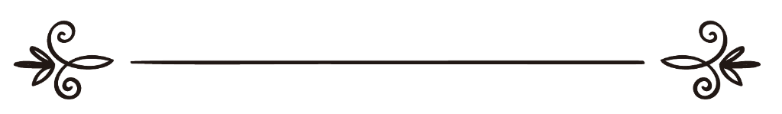 İlmî Araştırmalar ve Dâimî Fetvâ Komisyonuاسم المؤلفاللجنة الدائمة للبحوث العلمية والإفتاءÇevirenMuhammed Şahinترجمةمحمد شاهينGözden GeçirenAli Rıza Şahinمراجعةعلي رضا شاهينSoru: Bir kimse, Şaban'ın 30. günü hilal görülmeden oruç tutarsa veya iftar ederse, orucu sahih olur mu, olmaz mı? Delili nedir?Cevap: Şaban'ın 30. gecesi hilalin görülmesi kesinleşmediği zaman bir müslümanın Şaban'ın 30. günü oruç tutması câiz değildir. Fakat onun tuttuğu oruç, Pazartesi ve Perşembe günleri oruç tutmayı adet edinen kimse gibi öteden beri tutageldiği bir oruca denk gelirse, bu günde oruç tutması câizdir. Nitekim Rasûlullah -sallallahu aleyhi ve sellem- şöyle buyurmuştur: "Ramazan orucuna bir veya iki gün önce başlamayın. Ancak birinizin o günlerde hep tutageldiği bir orucu varsa, o yine tutsun.",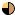 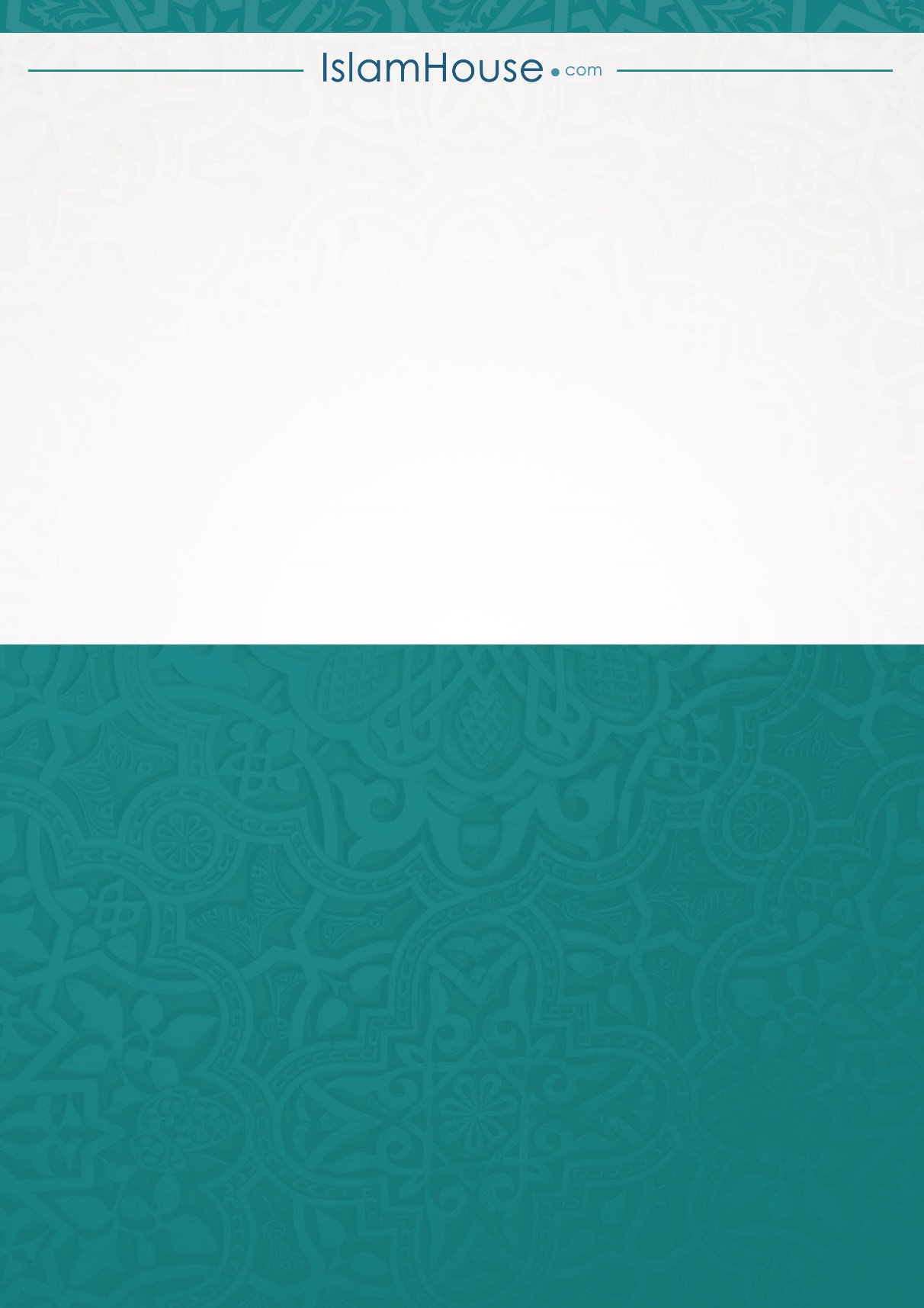 